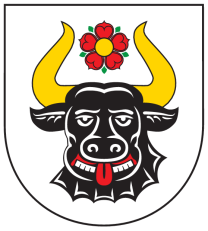 Gmina ZwierzynNasz Znak: ZP.7021.1.1.2022                                                       Zwierzyn, dnia 17.02.2021r.Informacja o wyborze ofertyZamawiającyGmina Zwierzynul. Wojska Polskiego 866-542 ZwierzynNip:		5991008091Telefon: 	95 761 75 80Fax: 		95 761 71 05Osoba upoważniona do kontaktów: Mateusz Ostapiuke-mail:	zamowienia_publiczne@zwierzyn.plstrona WWW: 	www.bip.zwierzyn.pl 			www.zwierzyn.pl Nazwa zadania: „Bieżące utrzymanie dróg wewnętrznych oraz dróg gminnych będących w zarządzie Gminy Zwierzyn w 2022r.”Zestawienie ofert:Wybrana oferta: Przedsiębiorstwo Produkcyjno Usługowo Handlowe Leon TołkaczSarbiewo 366-542 ZwierzynUzasadnienie: Urząd Gminy Zwierzyn wybrał ofertę firmy, gdyż spełnia warunki postępowania i jest najniższa względem cenyUmowa z wybranym wykonawcą zostanie podpisana w dniu 23.02.2022r. Dziękujemy za składane ofert.lpNazwa firmyCena nettoCena brutto1Przedsiębiorstwo Produkcyjno Usługowo Handlowe Leon TołkaczSarbiewo 366-542 Zwierzyn54 692,0067 271,162Szlendak – Baranowski s.c.Partyzantów 466-400 Gorzów Wlkp.94 750,00116 542,50